Body Cavities – Front ViewLabel the following on the body cavities below: Abdominopelvic cavity, mediastinum, ventral cavity, diaphragm, vertebral canal, cranial cavity, pericardial cavity, abdominal cavity, pleural cavity, and pelvic cavity.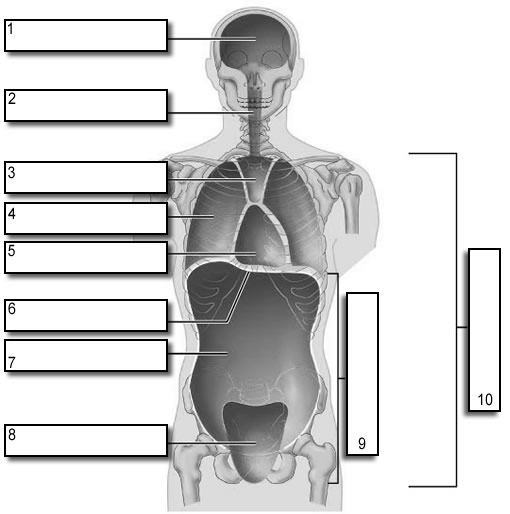 Body Cavities – Side ViewLabel the following on the body cavities below: dorsal cavity, diaphragm, vertebral canal, cranial cavity, thoracic cavity, abdominal cavity, and pelvic cavity.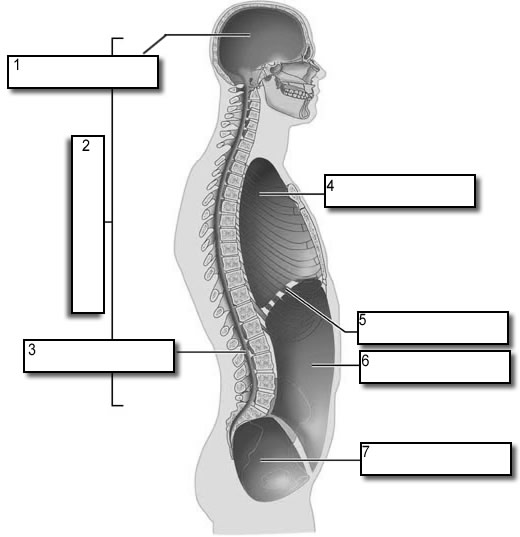 